LES SUCETTES FRUITS-CHOCOLAT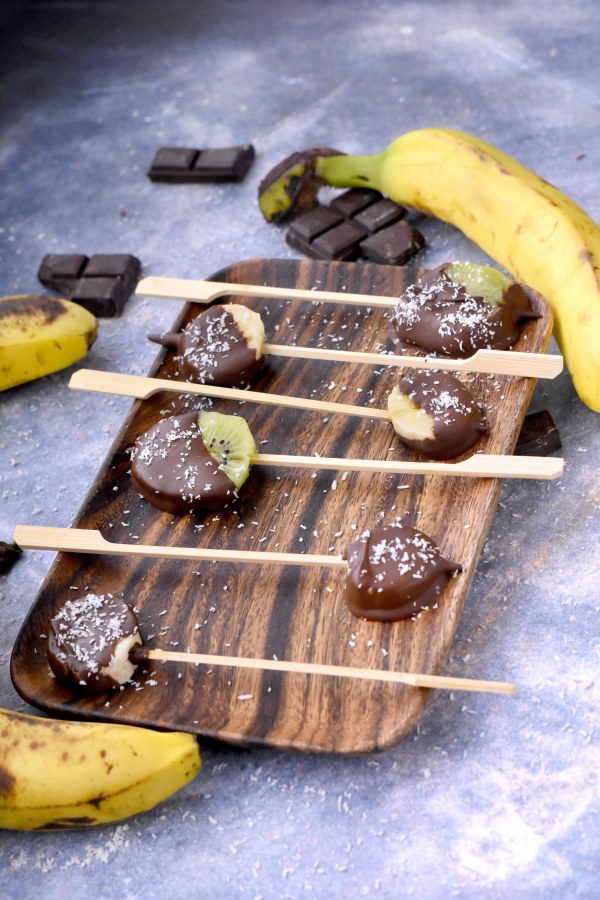 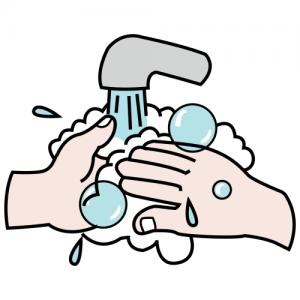 1 – se LAVER LES MAINS2 – prendre les KIWIS, les BANANES, les couper en rondelle sur la planche à découper à l’aide d’un couteau.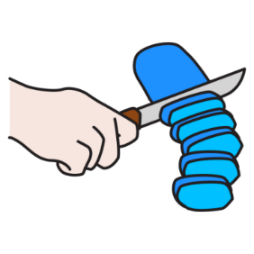 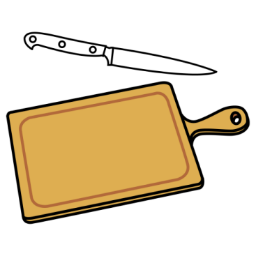 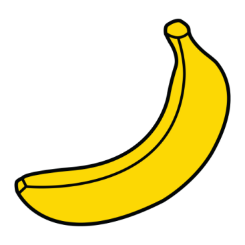 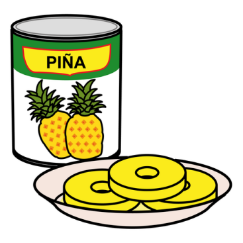 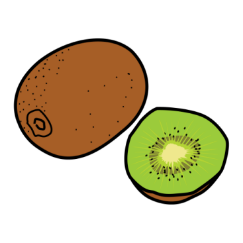 3 – mettre les rondelles de fruits sur les PIQUES EN BOIS	                                                             	       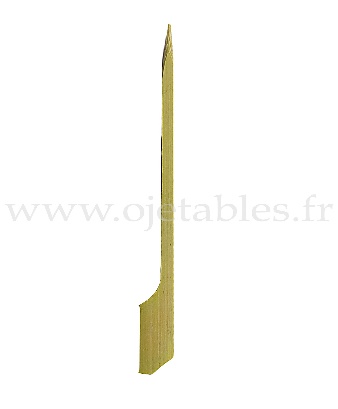 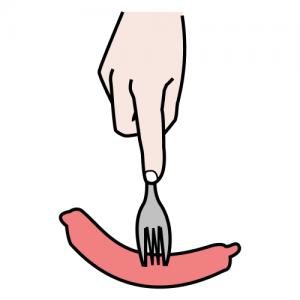 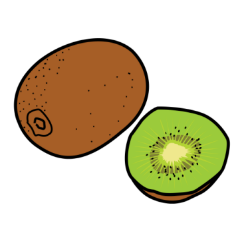 4 – tremper les sucettes de fruits dans la CASSEROLE de CHOCOLAT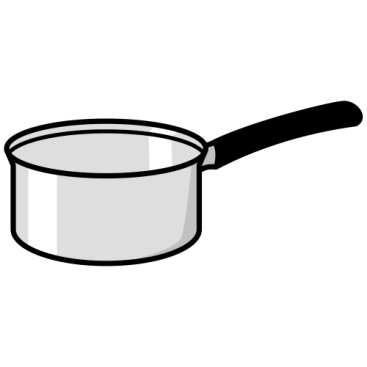 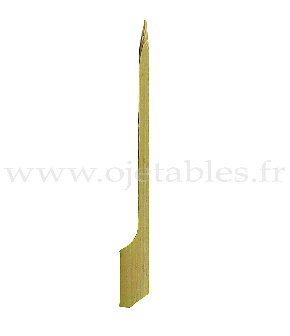 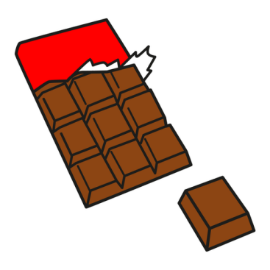 5 – mettre de la POUDRE DE NOIX DE COCO, des VERMICELLES sur le CHOCOLAT 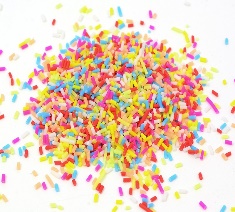 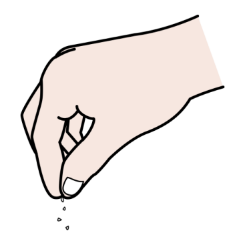 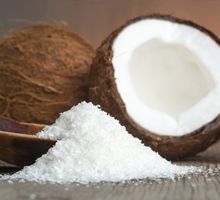 BON APPETIT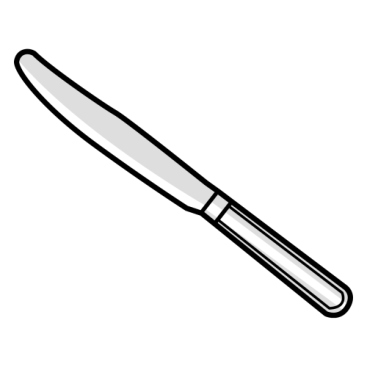 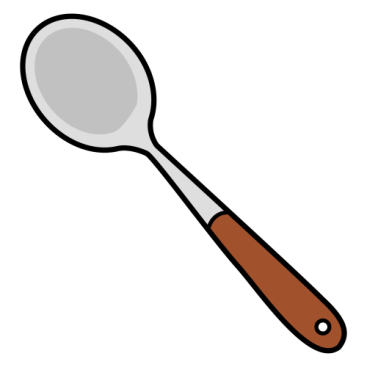 SE LAVER LES MAINSCOUTEAUCUILLERE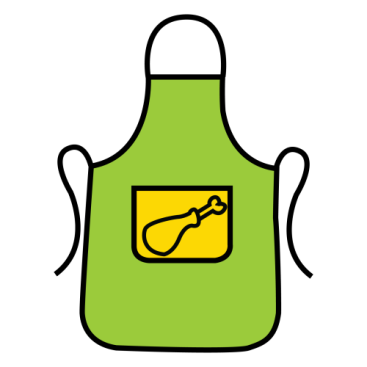 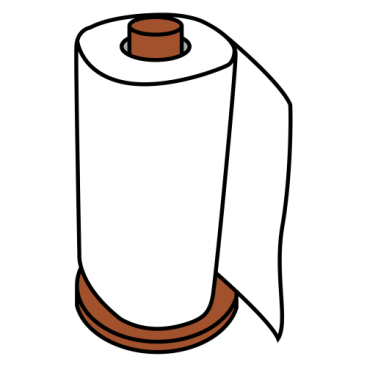 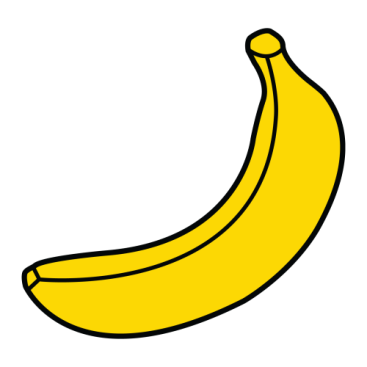 TABLIERESSUIE TOUTBANANE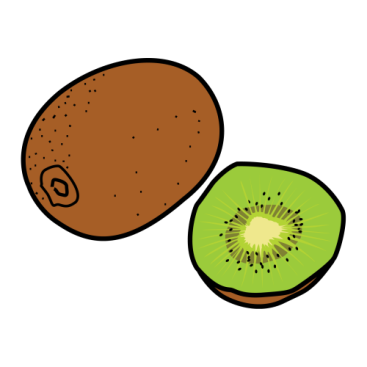 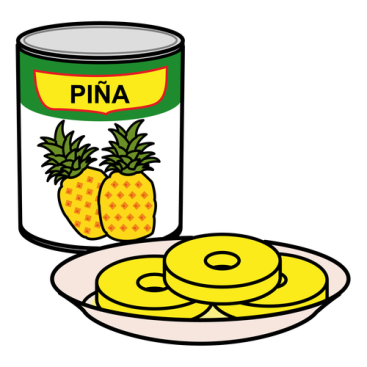 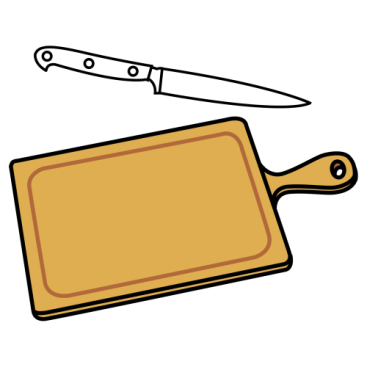 KIWIANANASPLANCHE A DECOUPER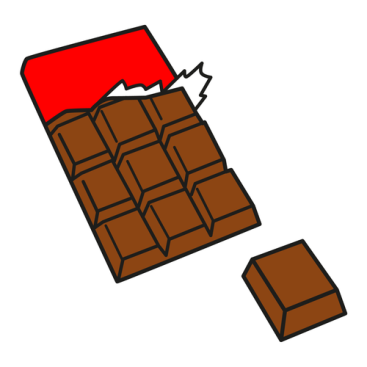 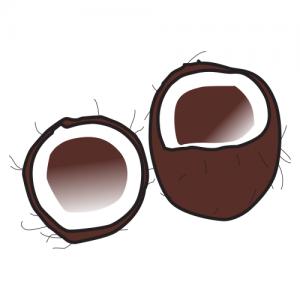 CHOCOLATNOIX DE COCOCASSEROLE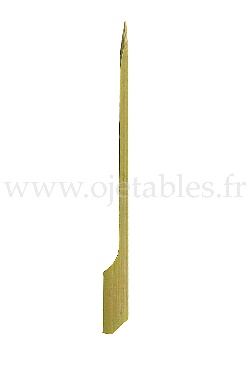 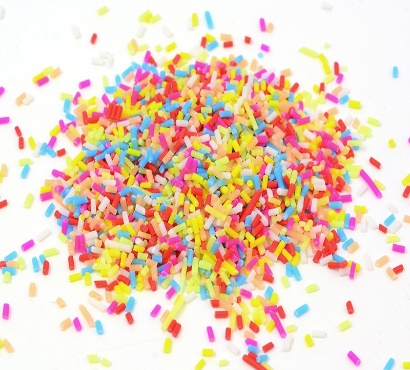 PIQUE EN BOISPOUDRE NOIX DE COCOVERMICELLES